Solicitud de otorgamiento de Grado de Bachiller en (indicar programa)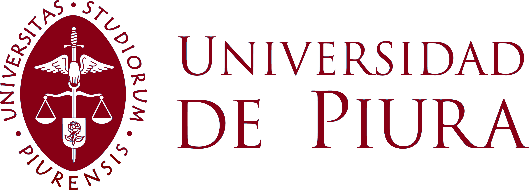 MSc. Ing. Decano de la Facultad de Ingeniería Yo, , egresado (a) del Programa Académico de….. , con DNI , me presento a usted con el debido respeto y expongo:Que al haber aprobado los ……. créditos en el semestre ….. , y haber cumplido todos los requisitos necesarios para el otorgamiento del Grado de bachiller en  y cancelado los derechos académicos correspondientes, solicito a usted se me otorgue el Grado de Bachiller.Por lo expuesto, ruego a usted acceder a mi solicitud por ser de justicia.Piura,     Atentamente,	......................................................		  Firma del egresado    	    	DNI  							     Email: Se adjunta:Fotografía con traje formal en archivo JPG, tamaño pasaporte (4 cm x 3.5 cm) a color con fondo blanco, la calidad debe de ser óptima. La presentación de la foto es obligatoria.Copia del voucher/recibo de pago del derecho “Grado académico de bachiller” efectuado ante entidades bancarias. (S/. 1,390).